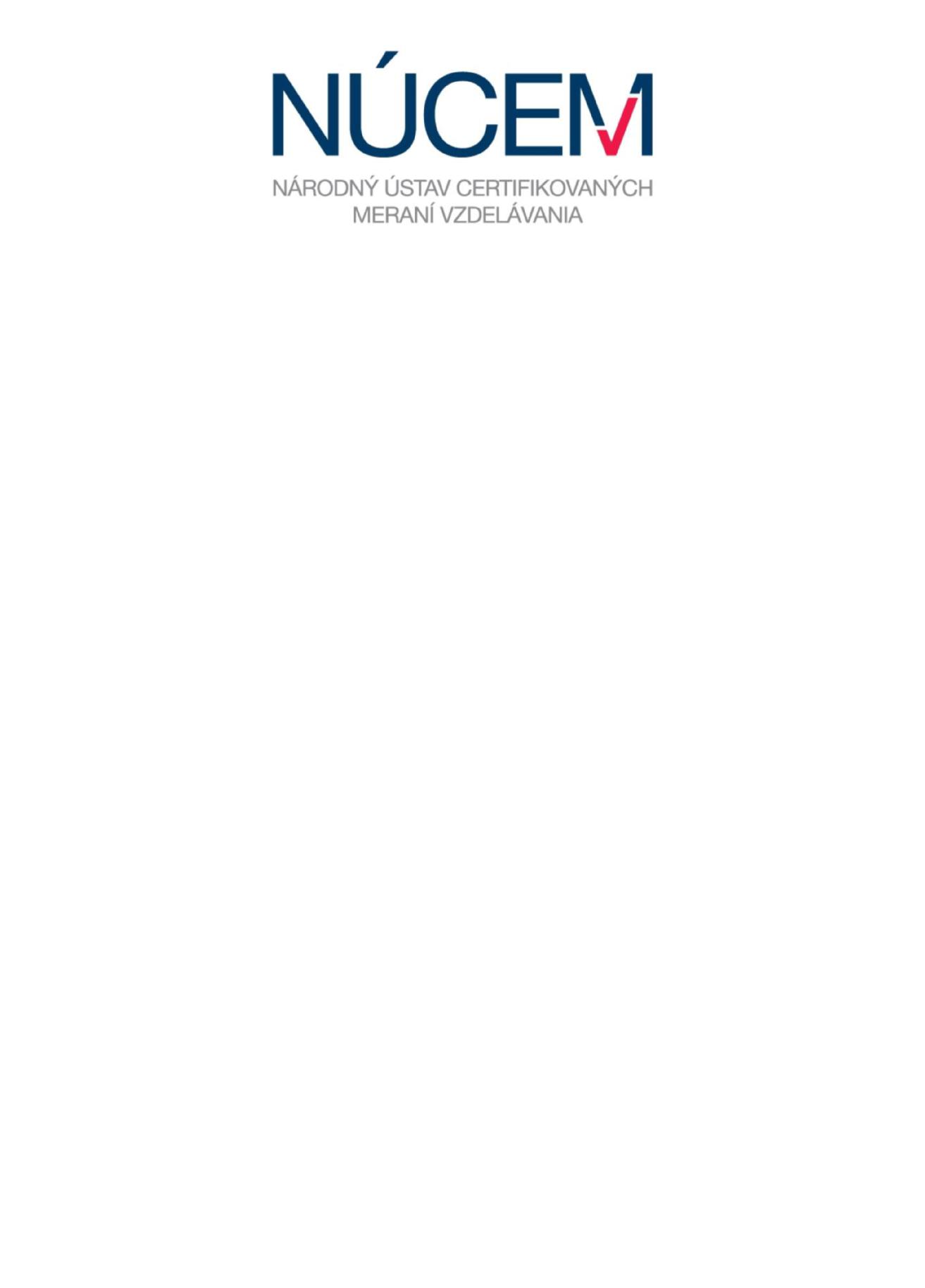 POKYNYk papierovej forme testovaniažiakov 5. ročníka ZŠT5-2016Október 2016Pokyny pre administrátorov T5-2016––––––––––––––––––––––––––––––––––––––––––––––––––––––––––––––––––––––––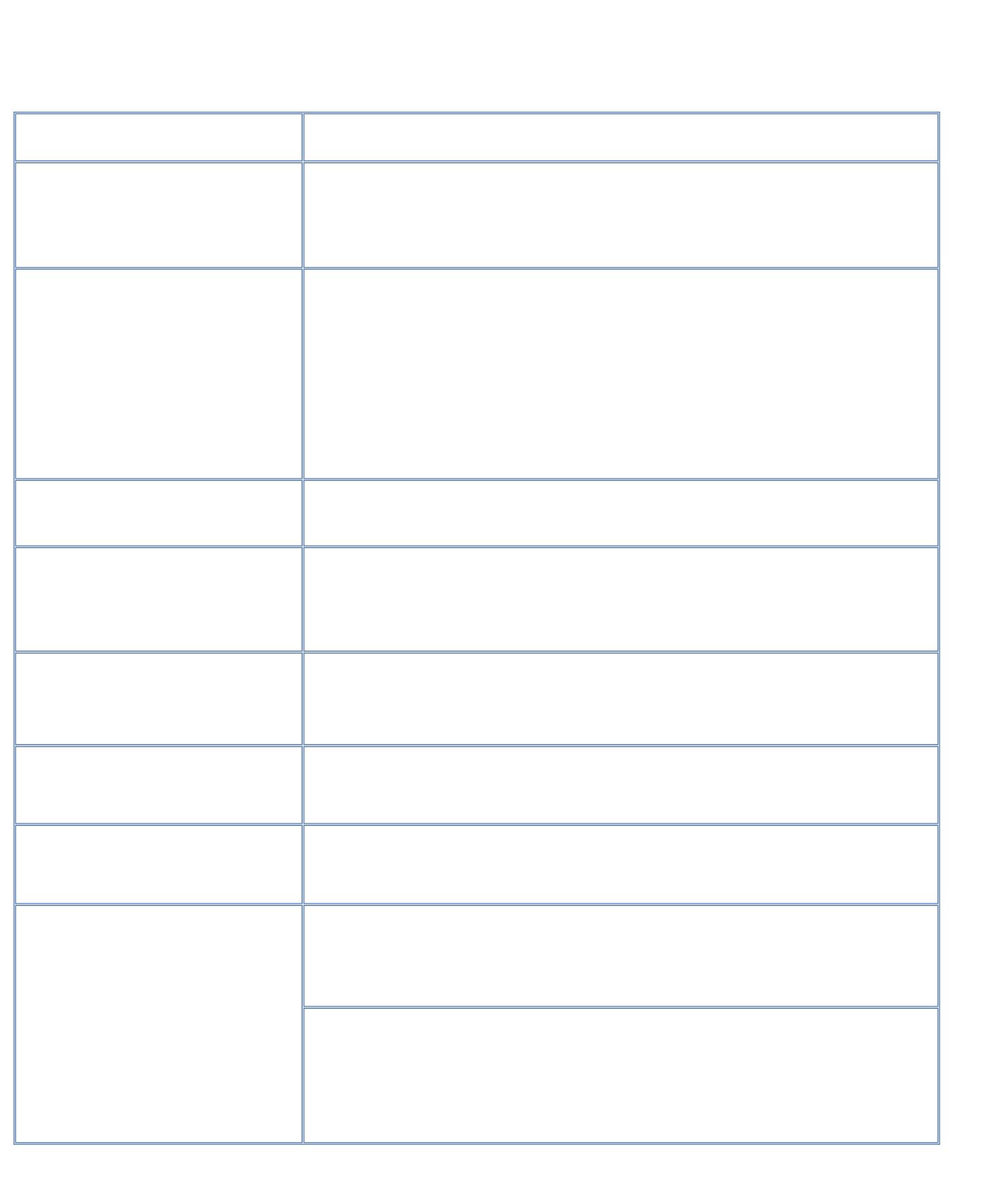 PrílohyPríloha č. 1 – Základné informácie o testovaní T5-2016TERMÍN TESTOVANIATESTOVANIE JE URČENÉ23. november 2016 (streda)ţiakom 5. ročníka ZŠ v SR s vyučovacím jazykom slovenským, maďarským a ukrajinským, vrátane ţiakov so zdravotným znevýhodnením (okrem ţiakov s mentálnym postihnutím)CIELE TESTOVANIATESTY ADMINISTRUJÚTESTOVANÉ PREDMETYposkytnúť školám, decíznej sfére a širokej odbornej verejnosti spätnú väzbu pripravenosti ţiakov na prechod zo vzdelávacieho stupňa ISCED 1 na vzdelávací stupeň ISCED 2 v testovaných predmetoch, ktorá napomôţe pri skvalitňovaní vyučovaniapedagogickí zamestnanci ZŠ bez aprobácie na testovaný predmetmatematikaslovenský jazyk a literatúramaďarský jazyk a literatúraŠPECIFIKÁCIA TESTOVČAS RIEŠENIA TESTOVPOČET TESTOVÝCH ÚLOHTYPY ÚLOHTESTOVANÝCHPREDMETOVje v súlade s platnými pedagogickými dokumentmi pre ISCED(Štátny vzdelávací program pre ţiakov 1. stupňa ZŠ)60 minút – matematika30 úloh – matematikaMATEMATIKAúlohy s krátkou číselnou odpoveďou (20 úloh)úlohy s výberom odpovede z moţností A, B, C, D, z ktorých je vţdy iba jedna správna (10 úloh)VYUČOVACÍ JAZYKúlohy s výberom odpovede z moţností A, B, C, D, z ktorých je vţdy iba jedna správna (20 úloh)úlohy s krátkou odpoveďou (10 úloh)––––––––––––––––––––––––––––––––––––––––––––––––––––––––––––––––––––––––Národný ústav certifikovaných meraní vzdelávania	14Pokyny pre administrátorov T5-2016––––––––––––––––––––––––––––––––––––––––––––––––––––––––––––––––––––––––TAXONÓMIAKOGNITÍVNYCH CIEĽOVPODĽA BLOOMAVZDELÁVACÍ OBSAH Úlohy v testoch sú zaradené do dvoch dimenzií, podľa revidovanej Bloomovej taxonómie kognitívnych cieľovDIMENZIA POZNATKOV (má 4 kategórie):Faktické poznatky – sústreďujú sa na konkrétne znalosti, ktoré si ţiaci vybavujú z pamäti,Konceptuálne poznatky – zameriavajú sa na vzájomné vzťahy medzi základnými prvkami vo vnútri väčšej štruktúry, ktoré im umoţňujú fungovať,Procedurálne poznatky – súvisia s ovládaním algoritmov, techník, metód a postupov pri riešení problému,Metakognitívne poznatky – súvisia so znalosťou poznania všeobecne a zároveň so znalosťou vlastného spôsobu poznávania.DIMENZIA KOGNITÍVNYCH PROCESOV(má 6 kategórií):Zapamätať siPorozumieťAplikovaťAnalyzovaťHodnotiťTvoriťMATEMATIKAČísla, premenné a počtové výkony s číslamiPostupnosti, vzťahy, funkcie, tabuľky, diagramyGeometria a meranieKombinatorika, pravdepodobnosť, štatistikaLogika, dôvodenie, dôkazypraktický kontext ţivotamatematický školský kontextVYUČOVACÍ JAZYKJazyk a komunikáciaKomunikácia a slohČítanie a literatúraúlohy na čítanie s porozumenímHODNOTENIE ÚLOH1 bod za správnu odpoveď0 bodov za nesprávnu, ţiadnu odpoveď––––––––––––––––––––––––––––––––––––––––––––––––––––––––––––––––––––––––Národný ústav certifikovaných meraní vzdelávania	15Pokyny pre administrátorov T5-2016––––––––––––––––––––––––––––––––––––––––––––––––––––––––––––––––––––––––––––––––––––––––––––––––––––––––––––––––––––––––––––––––––––––––––––––––Národný ústav certifikovaných meraní vzdelávania	16Pokyny pre administrátorov T5-2016––––––––––––––––––––––––––––––––––––––––––––––––––––––––––––––––––––––––Príloha č. 3 – Harmonogram testovania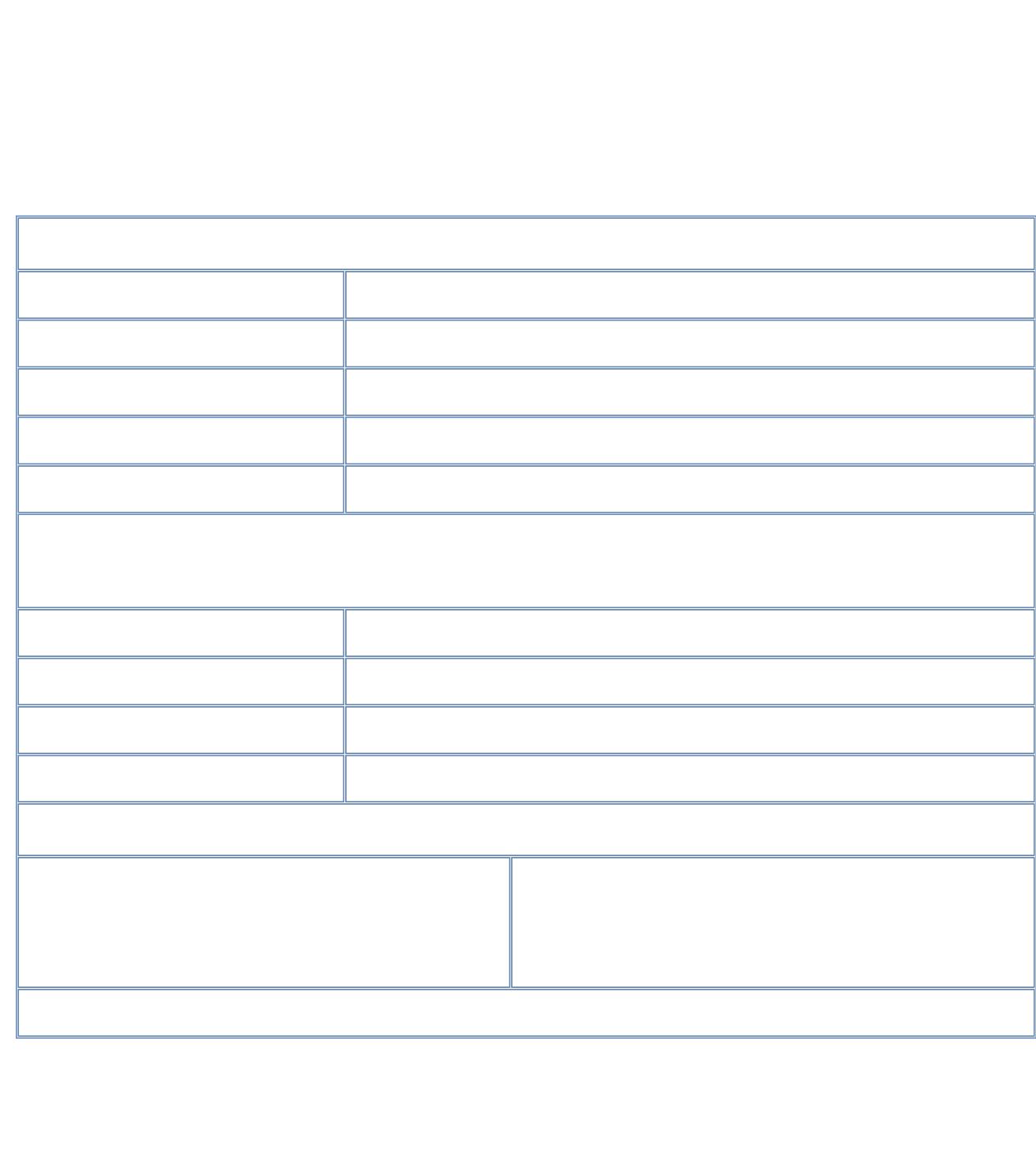 Harmonogram*Testovanie 5-201623. november 2016 (streda)Matematika8:00 – 8:10 h (10 min)	úvodné pokyny k testovaniu a rozdanie OH8:10 – 8:20 h (10 min)	rozdanie testov a oboznámenie sa s testom8:20 – 9:20 h (60 min)	administrácia testu9:20 – 9:25 h  (5 min)	zozbieranie testov a OH9:25 – 9:45 h (20 min)	prestávkaSlovenský jazyk a literatúraMaďarský jazyk a literatúra9:45 – 9:55 h (10 min)	úvodné pokyny k testovaniu a rozdanie OH9:55 – 10:05 h (10 min)	rozdanie testov a oboznámenie sa s testom10:05 – 11:05 h (60 min)	administrácia testu11:05 – 11:10 h (5 min)	zozbieranie testov a OHZáver testovania11:10 – 11:40 h (ak nie je skupina ZZ) 11:40 – 12:10 h (ak je 1. skupina ZZ) 12:20 – 12:50 h (ak je 2. skupina ZZ)– komisionálne zabalenie spätnej zásielky podľa pokynov po skončení poslednej testovanej skupiny (vrátane 1. a 2. skupiny ZZ) v danej škole* Žiaci so zdravotným znevýhodnením (ZZ) sú testovaní podľa osobitného harmonogramu.––––––––––––––––––––––––––––––––––––––––––––––––––––––––––––––––––––––––Národný ústav certifikovaných meraní vzdelávania	18  získať  objektívne  informácieo výkone  ţiakovpri  vstupena vzdelávací  stupeň  ISCED2  z testovanýchpredmetov,monitorovať stav vedomostí a zručností ţiakovmonitorovať stav vedomostí a zručností ţiakovV testochsanebudúvyskytovaťúlohyzameranéna metakognitívne poznatky a úlohy z kategórie „Tvoriť“.na metakognitívne poznatky a úlohy z kategórie „Tvoriť“.na metakognitívne poznatky a úlohy z kategórie „Tvoriť“.na metakognitívne poznatky a úlohy z kategórie „Tvoriť“.na metakognitívne poznatky a úlohy z kategórie „Tvoriť“.POVOLENÉ POMÔCKYMATEMATIKA pero, ktoré píše namodro pero, ktoré píše namodro pero, ktoré píše namodroNEPOVOLENÉ POMÔCKYMATEMATIKApravítka, kalkulačka, zošity, učebnice a iná literatúrapravítka, kalkulačka, zošity, učebnice a iná literatúrapravítka, kalkulačka, zošity, učebnice a iná literatúraMATEMATIKA výpisky, učebnice, študijné materiály výpisky, učebnice, študijné materiály výpisky, učebnice, študijné materiályTERMÍN A SPÔSOB december 2016 – január 2017 december 2016 – január 2017 december 2016 – január 2017ZASLANIA VÝSLEDKOV elektronická forma zaslania výsledkov na ZŠ elektronická forma zaslania výsledkov na ZŠ elektronická forma zaslania výsledkov na ZŠINFORMÁCIE www.nucem.sk v časti Testovanie 5 www.nucem.sk v časti Testovanie 5 www.nucem.sk v časti Testovanie 5O TESTOVANÍNa certifikačných ZŠ, ktoré boli zapojené do projektu „ZvyšovanieNa certifikačných ZŠ, ktoré boli zapojené do projektu „ZvyšovanieNa certifikačných ZŠ, ktoré boli zapojené do projektu „Zvyšovaniekvality vzdelávania na základných a stredných školách s využitímkvality vzdelávania na základných a stredných školách s využitímkvality vzdelávania na základných a stredných školách s využitímELEKTRONICKÁ FORMAelektronického testovania“ sa bude konať T5-2016 aj v elektronickejelektronického testovania“ sa bude konať T5-2016 aj v elektronickejelektronického testovania“ sa bude konať T5-2016 aj v elektronickejELEKTRONICKÁ FORMAforme.  Ţiaci  budú  maťforme.  Ţiaci  budú  maťmoţnosť  si  vopred  vyskúšať  testyT5-2016v elektronickomprostredí.Podrobné   informácie   o priebehuelektronickéhotestovaniadostanú  zapojené  certifikačné  školyv dostatočnom predstihu.v dostatočnom predstihu.